Czwartek-25.02.2021Piosenka o zdrowiu: (dziecko stara się naśladować treść piosenki ruchem)https://www.youtube.com/watch?v=HjRiJUHnCuw&ab_channel=BajeczkiPioseneczki1. 	Opowiem wam historię, Jak warto dbać o zdrowie, Codziennie już od rana, Mam siły do biegania. Witamin dużo zjadam, To babci dobra rada, Jem świeżo, kolorowo, Mam buzię bardzo zdrową.Ref. 	Czy zielone, czy bordowe, Jedz warzywa, bo są zdrowe, Smakowite i pachnące, Pozłacane słońcem. La, la, la, la...2.	Ćwiczenia, ważna sprawa, Z tym dobra jest zabawa, Wymachy nogą prawą, I lewą równie żwawo, Przysiady, skok do góry, Skaczemy jak kangury, Rozciągam się i pływam, Muzyka mnie porywa.Ref.	Czy zielone, czy bordowe….3.	Witamina A i E, Naszym oczkom pomóc chce, Witamina C i B Odpornością zajmie się, Witamina K i D Kościom służyć chce.4.	Śniadanie zawsze z rana, I proszę bez gadania, Obiady zjadaj grzecznie, I wodę pij koniecznie, A wszystko to dlatego, Że warto jest, kolego, Jeść zdrowo, kolorowo, I ćwiczyć zawsze z głową.Ref.	Czy zielone, czy bordowe….Tekst pochodzi z https://www.tekstowo.pl/piosenka,piotr_rubik,o_zdrowiu.html Zadaniem dziecka jest podzielenie wyrazów na sylaby, wyklaskując je, a następnie pokolorowanie tyle kółek, ile jest sylab w danym wyrazie.LEKARZZDROWIETABLETKITERMOMETRSTETOSKOPZajęcia rytmiczne:https://youtu.be/x9F1oqntz_o Karta pracy – dorysuj po śladzie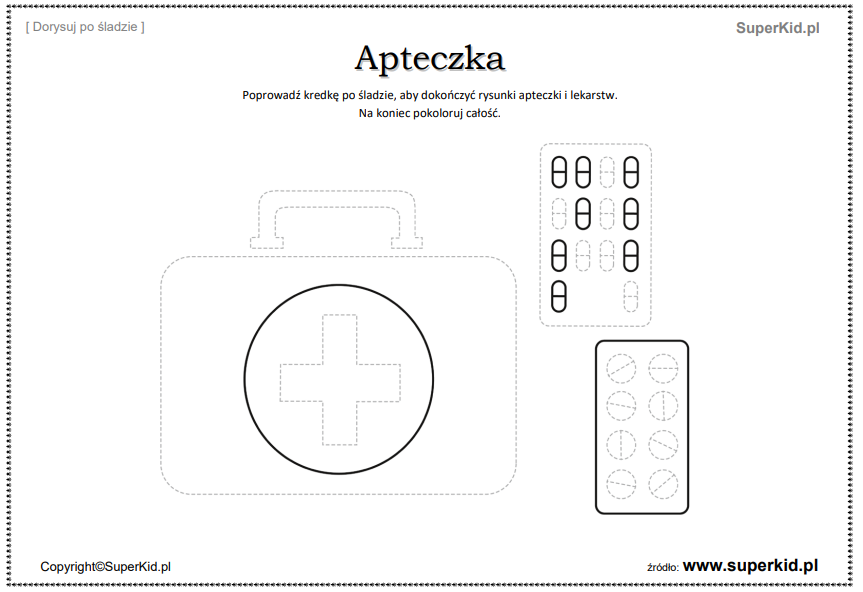 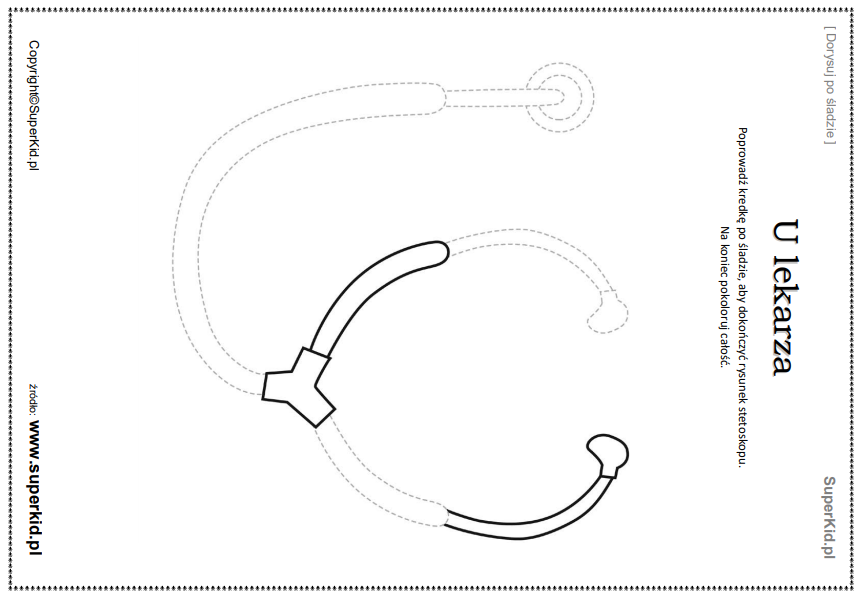 Karta pracy – znajdź 10 różnic, następnie pokoloruj rysunek.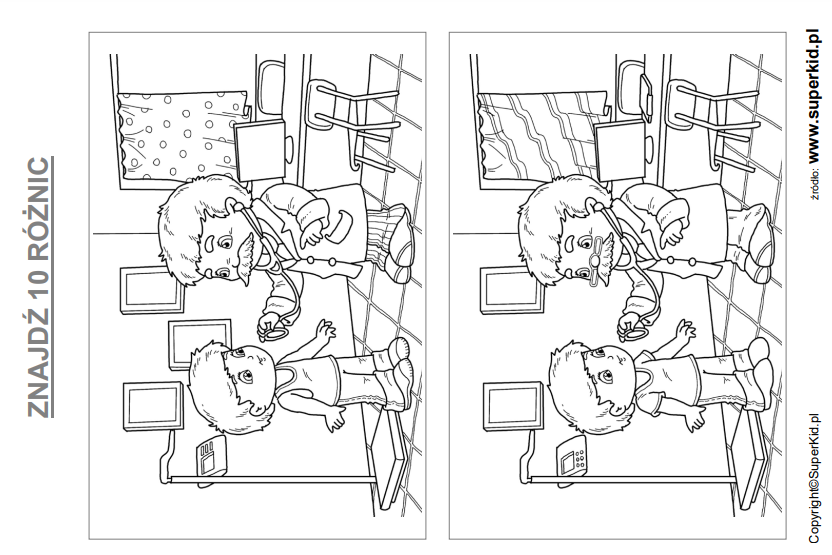  Ćwiczenia gimnastyczne:https://www.youtube.com/watch?v=OZ54i4ecwWA&ab_channel=BLI%C5%BBEJPRZEDSZKOLA